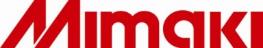 Une JFX-ploration avec Mimaki – 6 EXCELLENTES manières de transformer votre atelier d’impression avec la JFX600-2513Par Mustafa Okanovic, Spécialiste produit senior, Mimaki EuropeDans le marché concurrentiel d’aujourd’hui, garder une longueur d’avance est essentiel pour les entreprises en quête de réussite. Chez Mimaki, nous nous engageons à créer un secteur de l'impression industrielle plus efficace et plus avancé. C'est dans cet esprit que nous avons développé la JFX600-2513, notre dernière imprimante à plat LED-UV grand format qui change véritablement la donne. Cette imprimante innovante allie précision, vitesse et polyvalence, offrant une gamme de fonctionnalités de pointe qui font d’elle un choix incontournable pour les professionnels de l'impression.Dans ce blog, nous explorons comment la JFX600-2513 peut transformer l’atelier d’impression, en discutant de certaines de ses fonctions vitales et en examinant comment elle peut bénéficier à nos clients en les positionnant sur la voie du succès. 1. Polyvalence L'adaptabilité est essentielle et, avec la JFX600-2513, vous êtes prêt à entreprendre tous les projets qui se présentent à vous. Verre, bois, métal, surfaces planes, substrats texturés... Quel que soit le matériau, cette machine peut imprimer dessus. C’est cette polyvalence qui rend la technologie LED-UV de 7e génération de Mimaki si avantageuse pour les clients. Les utilisateurs peuvent donner cours à leur créativité sur le plateau d'impression de 2,5 x 1,3 mètres, qui imprime en grand comme en petit format. Par ailleurs, différentes encres rigides et souples peuvent être utilisées avec la JFX600-2513, en fonction du type d'application que vous recherchez et du matériau sur lequel vous imprimez. Cela signifie que des matériaux tels que le verre peuvent être imprimés avec une encre parfaitement adaptée à la texture de la surface tout en offrant la meilleure qualité possible. Ces encres peuvent être imprimées sur 17 couches d’une épaisseur de 0,5 mm pour une impression 2.5D texturée, avec différents effets, tels que le gaufrage et l’estampage. 2. Vitesse Chez Mimaki, nous savons que le temps, c'est de l'argent. Le développement de nouvelles technologies a généralement pour objectif d’améliorer l’efficacité et la productivité, et c’est exactement ce que fait la JFX600-2513. Bénéficiant de vitesses plus élevées (elle est trois fois plus rapide que la version précédente), la machine peut atteindre des vitesses d'impression de 200 m²/h selon le travail à accomplir. Cela est rendu possible par l'utilisation de 16 têtes d'impression (plus que dans n'importe laquelle de nos imprimantes à plat UV précédentes), garantissant des délais d'exécution rapides. Désormais, les professionnels de l’impression peuvent facilement respecter les délais, satisfaire les demandes des clients et optimiser leur efficacité globale.3. Fonctionnalité Comme la convivialité et la fonctionnalité sont primordiales, la JFX600-2513 est prééquipée du logiciel intuitif Mimaki Printer Controller. Celui-ci prend en charge la configuration de la machine, le fonctionnement de l'imprimante et le contrôle des travaux via un grand écran tactile très convivial. À partir de ce tableau de bord, les clients peuvent surveiller et contrôler les paramètres à distance, passer sans effort d’un travail à un autre, et même recevoir des alertes importantes, par exemple lorsque le niveau d'encre est faible. Les fonctionnalités de maintenance automatisée et le système avancé de circulation de l'encre minimisent les temps d'arrêt et simplifient les tâches routinières, économisant ainsi un temps et des efforts précieux.L'interface rationalise aussi les opérations, permettant aux débutants comme aux professionnels chevronnés de contrôler avec transparence la gestion des tâches. L'imprimante est également « IoT ready », pour une intégration fluide dans les lignes de production à grande échelle. 4. Précision et qualité  Les 16 têtes d’impression mentionnées précédemment permettent non seulement d’augmenter considérablement la vitesse de la machine, mais aussi d’améliorer la qualité de l’impression finale. Elles produisent une impression beaucoup plus précise, avec une configuration 4 ou 8 couleurs pour une finition plus haute définition. Ces têtes d'impression vont également de pair avec notre technologie Mimaki Advanced Pass System (MAPS4), qui fait appel à des algorithmes pour calculer la meilleure façon d'injecter les gouttes d'encre sur les différents matériaux. Les résultats sont impressionnants et donnent aux ateliers d’impression un avantage concurrentiel certain sur le marché.5. DurabilitéAvec sa technologie UV-LED, la JFX600-2513 incarne parfaitement l'engagement de Mimaki en faveur de la durabilité environnementale. Cette technologie aide les professionnels de l’impression à réduire leur consommation d'énergie et à minimiser leur impact environnemental, leur permettant ainsi de bénéficier des avantages d'une solution d'impression plus écologique sans compromettre les performances. 6. PotentielDe nombreux clients Mimaki ont déjà découvert les applications uniques et les opportunités lucratives qu'offre notre technologie.Starglas, un client allemand de Mimaki, a fait appel à notre technologie UV pour dominer le marché de niche de l’impression numérique sur verre. En effet, 90 % des produits détaillés et complexes qu’il crée sont totalement uniques. Grâce au flux de travail à une seule touche de la JFX600-2513, les imprimeurs peuvent gérer des projets sur mesure et basculer entre les tirages et la conception en toute simplicité. Ajoutons à cela une vitesse et une qualité supérieures, et il devient clair que l’efficacité sera accrue à tous les niveaux, surtout pour les entreprises qui cherchent à gérer des opérations à plus grande échelle.Pour un client comme D-POS, qui crée des décorations intérieures et extérieures à base de verre, de métal, de bois, de plastique et d’autre matériaux, la JFX600-2513 apporte des avantages significatifs. Le potentiel de ses applications créatives est illimité, des pare-éclaboussures de cuisine décoratifs aux finitions détaillées sur des panneaux en bois extérieurs. Il n'est pas surprenant que la JFX600-2513 soit une excellente option pour toutes les entreprises qui cherchent à améliorer leur offre sans avoir à sacrifier la qualité.Que vous souhaitiez produire des imprimés industriels exigeants, des décorations personnalisées ou des créations artistiques, cette imprimante vous donnera les moyens d'obtenir des résultats extraordinaires. Ne manquez pas l'occasion de révolutionner vos capacités d'impression et d’ouvrir des possibilités infinies avec la Mimaki JFX600-2513. 